	Identification«Propriétaire»«Complément_proprio»«No_civique_proprio»«Complément_no_civique_supérieur_proprio»«Adresse_courte_proprio»«Municipalité_proprio»«ProvinceÉtat_proprio»«Code_postal_proprio» 	Identification«Propriétaire»«Complément_proprio»«No_civique_proprio»«Complément_no_civique_supérieur_proprio»«Adresse_courte_proprio»«Municipalité_proprio»«ProvinceÉtat_proprio»«Code_postal_proprio» 	Identification«Propriétaire»«Complément_proprio»«No_civique_proprio»«Complément_no_civique_supérieur_proprio»«Adresse_courte_proprio»«Municipalité_proprio»«ProvinceÉtat_proprio»«Code_postal_proprio» 	Identification«Propriétaire»«Complément_proprio»«No_civique_proprio»«Complément_no_civique_supérieur_proprio»«Adresse_courte_proprio»«Municipalité_proprio»«ProvinceÉtat_proprio»«Code_postal_proprio» 	Identification«Propriétaire»«Complément_proprio»«No_civique_proprio»«Complément_no_civique_supérieur_proprio»«Adresse_courte_proprio»«Municipalité_proprio»«ProvinceÉtat_proprio»«Code_postal_proprio» 	Identification«Propriétaire»«Complément_proprio»«No_civique_proprio»«Complément_no_civique_supérieur_proprio»«Adresse_courte_proprio»«Municipalité_proprio»«ProvinceÉtat_proprio»«Code_postal_proprio» 	Identification«Propriétaire»«Complément_proprio»«No_civique_proprio»«Complément_no_civique_supérieur_proprio»«Adresse_courte_proprio»«Municipalité_proprio»«ProvinceÉtat_proprio»«Code_postal_proprio» Espace réservéEspace réservéEspace réservéEspace réservéEspace réservéEspace réservéEspace réservéEspace réservéEspace réservéEspace réservéMRC DE«Municipalité» («Code»)MRC DE«Municipalité» («Code»)MRC DE«Municipalité» («Code»)MRC DE«Municipalité» («Code»)MRC DE«Municipalité» («Code»)MRC DE«Municipalité» («Code»)MRC DE«Municipalité» («Code»)MRC DE«Municipalité» («Code»)MRC DE«Municipalité» («Code»)MRC DE«Municipalité» («Code»)MRC DE«Municipalité» («Code»)MRC DE«Municipalité» («Code»)MRC DE«Municipalité» («Code»)MRC DE«Municipalité» («Code»)MRC DE«Municipalité» («Code»)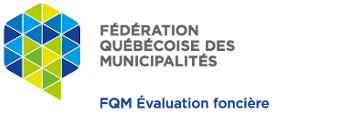 	Identification«Propriétaire»«Complément_proprio»«No_civique_proprio»«Complément_no_civique_supérieur_proprio»«Adresse_courte_proprio»«Municipalité_proprio»«ProvinceÉtat_proprio»«Code_postal_proprio» 	Identification«Propriétaire»«Complément_proprio»«No_civique_proprio»«Complément_no_civique_supérieur_proprio»«Adresse_courte_proprio»«Municipalité_proprio»«ProvinceÉtat_proprio»«Code_postal_proprio» 	Identification«Propriétaire»«Complément_proprio»«No_civique_proprio»«Complément_no_civique_supérieur_proprio»«Adresse_courte_proprio»«Municipalité_proprio»«ProvinceÉtat_proprio»«Code_postal_proprio» 	Identification«Propriétaire»«Complément_proprio»«No_civique_proprio»«Complément_no_civique_supérieur_proprio»«Adresse_courte_proprio»«Municipalité_proprio»«ProvinceÉtat_proprio»«Code_postal_proprio» 	Identification«Propriétaire»«Complément_proprio»«No_civique_proprio»«Complément_no_civique_supérieur_proprio»«Adresse_courte_proprio»«Municipalité_proprio»«ProvinceÉtat_proprio»«Code_postal_proprio» 	Identification«Propriétaire»«Complément_proprio»«No_civique_proprio»«Complément_no_civique_supérieur_proprio»«Adresse_courte_proprio»«Municipalité_proprio»«ProvinceÉtat_proprio»«Code_postal_proprio» 	Identification«Propriétaire»«Complément_proprio»«No_civique_proprio»«Complément_no_civique_supérieur_proprio»«Adresse_courte_proprio»«Municipalité_proprio»«ProvinceÉtat_proprio»«Code_postal_proprio» MATRICULE:ADRESSE: MATRICULE:ADRESSE: «Matricule»«Adresse_immeuble»«Matricule»«Adresse_immeuble»«Matricule»«Adresse_immeuble»«Matricule»«Adresse_immeuble»«Matricule»«Adresse_immeuble»«Matricule»«Adresse_immeuble»«Matricule»«Adresse_immeuble»«Matricule»«Adresse_immeuble»SERVICE DE L'ÉVALUATIONFONCIÈRESERVICE DE L'ÉVALUATIONFONCIÈRESERVICE DE L'ÉVALUATIONFONCIÈRESERVICE DE L'ÉVALUATIONFONCIÈRESERVICE DE L'ÉVALUATIONFONCIÈRESERVICE DE L'ÉVALUATIONFONCIÈRESERVICE DE L'ÉVALUATIONFONCIÈRESERVICE DE L'ÉVALUATIONFONCIÈRESERVICE DE L'ÉVALUATIONFONCIÈRESERVICE DE L'ÉVALUATIONFONCIÈRESERVICE DE L'ÉVALUATIONFONCIÈRESERVICE DE L'ÉVALUATIONFONCIÈRESERVICE DE L'ÉVALUATIONFONCIÈRESERVICE DE L'ÉVALUATIONFONCIÈRESERVICE DE L'ÉVALUATIONFONCIÈRE	Identification«Propriétaire»«Complément_proprio»«No_civique_proprio»«Complément_no_civique_supérieur_proprio»«Adresse_courte_proprio»«Municipalité_proprio»«ProvinceÉtat_proprio»«Code_postal_proprio» 	Identification«Propriétaire»«Complément_proprio»«No_civique_proprio»«Complément_no_civique_supérieur_proprio»«Adresse_courte_proprio»«Municipalité_proprio»«ProvinceÉtat_proprio»«Code_postal_proprio» 	Identification«Propriétaire»«Complément_proprio»«No_civique_proprio»«Complément_no_civique_supérieur_proprio»«Adresse_courte_proprio»«Municipalité_proprio»«ProvinceÉtat_proprio»«Code_postal_proprio» 	Identification«Propriétaire»«Complément_proprio»«No_civique_proprio»«Complément_no_civique_supérieur_proprio»«Adresse_courte_proprio»«Municipalité_proprio»«ProvinceÉtat_proprio»«Code_postal_proprio» 	Identification«Propriétaire»«Complément_proprio»«No_civique_proprio»«Complément_no_civique_supérieur_proprio»«Adresse_courte_proprio»«Municipalité_proprio»«ProvinceÉtat_proprio»«Code_postal_proprio» 	Identification«Propriétaire»«Complément_proprio»«No_civique_proprio»«Complément_no_civique_supérieur_proprio»«Adresse_courte_proprio»«Municipalité_proprio»«ProvinceÉtat_proprio»«Code_postal_proprio» 	Identification«Propriétaire»«Complément_proprio»«No_civique_proprio»«Complément_no_civique_supérieur_proprio»«Adresse_courte_proprio»«Municipalité_proprio»«ProvinceÉtat_proprio»«Code_postal_proprio» UNITÉ DE VOISINAGE:ÂGE APPARENT:UTILISATION :AIRE BRUTE :NBRE DE LOCAUX:NBRE DE LOGEMENTS:UNITÉ DE VOISINAGE:ÂGE APPARENT:UTILISATION :AIRE BRUTE :NBRE DE LOCAUX:NBRE DE LOGEMENTS:UNITÉ DE VOISINAGE:ÂGE APPARENT:UTILISATION :AIRE BRUTE :NBRE DE LOCAUX:NBRE DE LOGEMENTS:UNITÉ DE VOISINAGE:ÂGE APPARENT:UTILISATION :AIRE BRUTE :NBRE DE LOCAUX:NBRE DE LOGEMENTS:UNITÉ DE VOISINAGE:ÂGE APPARENT:UTILISATION :AIRE BRUTE :NBRE DE LOCAUX:NBRE DE LOGEMENTS:«logements»	«logements»	«logements»	«logements»	«logements»	SERVICE DE L'ÉVALUATIONFONCIÈRESERVICE DE L'ÉVALUATIONFONCIÈRESERVICE DE L'ÉVALUATIONFONCIÈRESERVICE DE L'ÉVALUATIONFONCIÈRESERVICE DE L'ÉVALUATIONFONCIÈRESERVICE DE L'ÉVALUATIONFONCIÈRESERVICE DE L'ÉVALUATIONFONCIÈRESERVICE DE L'ÉVALUATIONFONCIÈRESERVICE DE L'ÉVALUATIONFONCIÈRESERVICE DE L'ÉVALUATIONFONCIÈRESERVICE DE L'ÉVALUATIONFONCIÈRESERVICE DE L'ÉVALUATIONFONCIÈRESERVICE DE L'ÉVALUATIONFONCIÈRESERVICE DE L'ÉVALUATIONFONCIÈRESERVICE DE L'ÉVALUATIONFONCIÈREREVENUS DE LOCATION DE L'IMMEUBLE (excluant TPS & TVQ)(Indiquer les conditions de location qui étaient en vigueur au date)REVENUS DE LOCATION DE L'IMMEUBLE (excluant TPS & TVQ)(Indiquer les conditions de location qui étaient en vigueur au date)REVENUS DE LOCATION DE L'IMMEUBLE (excluant TPS & TVQ)(Indiquer les conditions de location qui étaient en vigueur au date)REVENUS DE LOCATION DE L'IMMEUBLE (excluant TPS & TVQ)(Indiquer les conditions de location qui étaient en vigueur au date)REVENUS DE LOCATION DE L'IMMEUBLE (excluant TPS & TVQ)(Indiquer les conditions de location qui étaient en vigueur au date)REVENUS DE LOCATION DE L'IMMEUBLE (excluant TPS & TVQ)(Indiquer les conditions de location qui étaient en vigueur au date)REVENUS DE LOCATION DE L'IMMEUBLE (excluant TPS & TVQ)(Indiquer les conditions de location qui étaient en vigueur au date)REVENUS DE LOCATION DE L'IMMEUBLE (excluant TPS & TVQ)(Indiquer les conditions de location qui étaient en vigueur au date)REVENUS DE LOCATION DE L'IMMEUBLE (excluant TPS & TVQ)(Indiquer les conditions de location qui étaient en vigueur au date)REVENUS DE LOCATION DE L'IMMEUBLE (excluant TPS & TVQ)(Indiquer les conditions de location qui étaient en vigueur au date)REVENUS DE LOCATION DE L'IMMEUBLE (excluant TPS & TVQ)(Indiquer les conditions de location qui étaient en vigueur au date)REVENUS DE LOCATION DE L'IMMEUBLE (excluant TPS & TVQ)(Indiquer les conditions de location qui étaient en vigueur au date)REVENUS DE LOCATION DE L'IMMEUBLE (excluant TPS & TVQ)(Indiquer les conditions de location qui étaient en vigueur au date)REVENUS DE LOCATION DE L'IMMEUBLE (excluant TPS & TVQ)(Indiquer les conditions de location qui étaient en vigueur au date)REVENUS DE LOCATION DE L'IMMEUBLE (excluant TPS & TVQ)(Indiquer les conditions de location qui étaient en vigueur au date)REVENUS DE LOCATION DE L'IMMEUBLE (excluant TPS & TVQ)(Indiquer les conditions de location qui étaient en vigueur au date)REVENUS DE LOCATION DE L'IMMEUBLE (excluant TPS & TVQ)(Indiquer les conditions de location qui étaient en vigueur au date)Situation(ss, rc ou étage)Situation(ss, rc ou étage)Nom de l'occupant
(si non résidentiel)No de porteNo de porteSuperficie du local ( en m²)-ou-Nombre de pièces (log.)Utilisation du local(Logement, commerce, bureau, entrepôt, atelier, garage)Utilisation du local(Logement, commerce, bureau, entrepôt, atelier, garage)Utilisation du local(Logement, commerce, bureau, entrepôt, atelier, garage)Utilisation du local(Logement, commerce, bureau, entrepôt, atelier, garage)Durée du bailDurée du bailDurée du bailDurée du bailMontant du loyer mensuel total(Excluant TPS/TVQ) (inscrire le loyer demandé si vacant)Montant du loyer mensuel total(Excluant TPS/TVQ) (inscrire le loyer demandé si vacant)Nbre de mois vacants sur les 12 derniers moisNbre de mois vacants sur les 12 derniers moisServices inclus dans le loyer (X)Services inclus dans le loyer (X)Services inclus dans le loyer (X)Services inclus dans le loyer (X)Services inclus dans le loyer (X)Services inclus dans le loyer (X)Services inclus dans le loyer (X)Services inclus dans le loyer (X)Services inclus dans le loyer (X)Services inclus dans le loyer (X)Services inclus dans le loyer (X)Services inclus dans le loyer (X)Services inclus dans le loyer (X)Services inclus dans le loyer (X)Services inclus dans le loyer (X)Services inclus dans le loyer (X)Services inclus dans le loyer (X)Services inclus dans le loyer (X)Liens de parenté ou d'affairesLiens de parenté ou d'affairesSituation(ss, rc ou étage)Situation(ss, rc ou étage)Nom de l'occupant
(si non résidentiel)No de porteNo de porteSuperficie du local ( en m²)-ou-Nombre de pièces (log.)Utilisation du local(Logement, commerce, bureau, entrepôt, atelier, garage)Utilisation du local(Logement, commerce, bureau, entrepôt, atelier, garage)Utilisation du local(Logement, commerce, bureau, entrepôt, atelier, garage)Utilisation du local(Logement, commerce, bureau, entrepôt, atelier, garage)DébutFinFinFinMontant du loyer mensuel total(Excluant TPS/TVQ) (inscrire le loyer demandé si vacant)Montant du loyer mensuel total(Excluant TPS/TVQ) (inscrire le loyer demandé si vacant)Nbre de mois vacants sur les 12 derniers moisNbre de mois vacants sur les 12 derniers moisSemi-meubléMeubléChauf-fageChauf-fageChauf-fageÉclai-rageÉclai-rageeau chaudeAir climatiséEntretien ménager Entretien ménager Entretien ménager Amél. locativesStation-nementStation-nementDénei-gementTaxes foncièresAssu-rancesOuiNon	  Décrire aussi les locaux qui étaient vacants pour la période s'il y a lieu 	  Décrire aussi les locaux qui étaient vacants pour la période s'il y a lieu 	  Décrire aussi les locaux qui étaient vacants pour la période s'il y a lieu 	  Décrire aussi les locaux qui étaient vacants pour la période s'il y a lieu 	  Décrire aussi les locaux qui étaient vacants pour la période s'il y a lieu 	  Décrire aussi les locaux qui étaient vacants pour la période s'il y a lieu 	  Décrire aussi les locaux qui étaient vacants pour la période s'il y a lieu 	  Décrire aussi les locaux qui étaient vacants pour la période s'il y a lieu 	  Décrire aussi les locaux qui étaient vacants pour la période s'il y a lieu 	  Décrire aussi les locaux qui étaient vacants pour la période s'il y a lieu 	  Décrire aussi les locaux qui étaient vacants pour la période s'il y a lieu 	  Décrire aussi les locaux qui étaient vacants pour la période s'il y a lieu 	  Décrire aussi les locaux qui étaient vacants pour la période s'il y a lieu 	  Décrire aussi les locaux qui étaient vacants pour la période s'il y a lieu CodesCodes36-373941414140404243999999625353575961Si l'espace est insuffisant, veuillez utiliser la (les) page(s) suivante(s)Si l'espace est insuffisant, veuillez utiliser la (les) page(s) suivante(s)Si l'espace est insuffisant, veuillez utiliser la (les) page(s) suivante(s)Si l'espace est insuffisant, veuillez utiliser la (les) page(s) suivante(s)Si l'espace est insuffisant, veuillez utiliser la (les) page(s) suivante(s)Si l'espace est insuffisant, veuillez utiliser la (les) page(s) suivante(s)Si l'espace est insuffisant, veuillez utiliser la (les) page(s) suivante(s)Si l'espace est insuffisant, veuillez utiliser la (les) page(s) suivante(s)Si l'espace est insuffisant, veuillez utiliser la (les) page(s) suivante(s)Si l'espace est insuffisant, veuillez utiliser la (les) page(s) suivante(s)Si l'espace est insuffisant, veuillez utiliser la (les) page(s) suivante(s)Si l'espace est insuffisant, veuillez utiliser la (les) page(s) suivante(s)Si l'espace est insuffisant, veuillez utiliser la (les) page(s) suivante(s)Si l'espace est insuffisant, veuillez utiliser la (les) page(s) suivante(s)Si l'espace est insuffisant, veuillez utiliser la (les) page(s) suivante(s)Si l'espace est insuffisant, veuillez utiliser la (les) page(s) suivante(s)Si l'espace est insuffisant, veuillez utiliser la (les) page(s) suivante(s)Si l'espace est insuffisant, veuillez utiliser la (les) page(s) suivante(s)Si l'espace est insuffisant, veuillez utiliser la (les) page(s) suivante(s)Si l'espace est insuffisant, veuillez utiliser la (les) page(s) suivante(s)Si l'espace est insuffisant, veuillez utiliser la (les) page(s) suivante(s)Si l'espace est insuffisant, veuillez utiliser la (les) page(s) suivante(s)Si l'espace est insuffisant, veuillez utiliser la (les) page(s) suivante(s)Si l'espace est insuffisant, veuillez utiliser la (les) page(s) suivante(s)Si l'espace est insuffisant, veuillez utiliser la (les) page(s) suivante(s)Si l'espace est insuffisant, veuillez utiliser la (les) page(s) suivante(s)Si l'espace est insuffisant, veuillez utiliser la (les) page(s) suivante(s)Si l'espace est insuffisant, veuillez utiliser la (les) page(s) suivante(s)Si l'espace est insuffisant, veuillez utiliser la (les) page(s) suivante(s)Si l'espace est insuffisant, veuillez utiliser la (les) page(s) suivante(s)Si l'espace est insuffisant, veuillez utiliser la (les) page(s) suivante(s)Si l'espace est insuffisant, veuillez utiliser la (les) page(s) suivante(s)Si l'espace est insuffisant, veuillez utiliser la (les) page(s) suivante(s)Si l'espace est insuffisant, veuillez utiliser la (les) page(s) suivante(s)Si l'espace est insuffisant, veuillez utiliser la (les) page(s) suivante(s)Si l'espace est insuffisant, veuillez utiliser la (les) page(s) suivante(s)Si l'espace est insuffisant, veuillez utiliser la (les) page(s) suivante(s)Si l'espace est insuffisant, veuillez utiliser la (les) page(s) suivante(s)DÉPENSES D'EXPLOITATION DE L'IMMEUBLE(Pour l'exercice financier le plus récent : du _____________  au 			)
	   	        	          Jour/mois/année                 Jour/mois/année    DÉPENSES D'EXPLOITATION DE L'IMMEUBLE(Pour l'exercice financier le plus récent : du _____________  au 			)
	   	        	          Jour/mois/année                 Jour/mois/année    DÉPENSES D'EXPLOITATION DE L'IMMEUBLE(Pour l'exercice financier le plus récent : du _____________  au 			)
	   	        	          Jour/mois/année                 Jour/mois/année    DÉPENSES D'EXPLOITATION DE L'IMMEUBLE(Pour l'exercice financier le plus récent : du _____________  au 			)
	   	        	          Jour/mois/année                 Jour/mois/année    DÉPENSES D'EXPLOITATION DE L'IMMEUBLE(Pour l'exercice financier le plus récent : du _____________  au 			)
	   	        	          Jour/mois/année                 Jour/mois/année    DÉPENSES D'EXPLOITATION DE L'IMMEUBLE(Pour l'exercice financier le plus récent : du _____________  au 			)
	   	        	          Jour/mois/année                 Jour/mois/année    DÉPENSES D'EXPLOITATION DE L'IMMEUBLE(Pour l'exercice financier le plus récent : du _____________  au 			)
	   	        	          Jour/mois/année                 Jour/mois/année    DÉPENSES D'EXPLOITATION DE L'IMMEUBLE(Pour l'exercice financier le plus récent : du _____________  au 			)
	   	        	          Jour/mois/année                 Jour/mois/année    DÉPENSES D'EXPLOITATION DE L'IMMEUBLE(Pour l'exercice financier le plus récent : du _____________  au 			)
	   	        	          Jour/mois/année                 Jour/mois/année    DÉPENSES D'EXPLOITATION DE L'IMMEUBLE(Pour l'exercice financier le plus récent : du _____________  au 			)
	   	        	          Jour/mois/année                 Jour/mois/année    DÉPENSES D'EXPLOITATION DE L'IMMEUBLE(Pour l'exercice financier le plus récent : du _____________  au 			)
	   	        	          Jour/mois/année                 Jour/mois/année    DÉPENSES D'EXPLOITATION DE L'IMMEUBLE(Pour l'exercice financier le plus récent : du _____________  au 			)
	   	        	          Jour/mois/année                 Jour/mois/année    commentaires additionnels (si nécessaire)commentaires additionnels (si nécessaire)commentaires additionnels (si nécessaire)commentaires additionnels (si nécessaire)commentaires additionnels (si nécessaire)commentaires additionnels (si nécessaire)commentaires additionnels (si nécessaire)commentaires additionnels (si nécessaire)commentaires additionnels (si nécessaire)commentaires additionnels (si nécessaire)commentaires additionnels (si nécessaire)commentaires additionnels (si nécessaire)commentaires additionnels (si nécessaire)commentaires additionnels (si nécessaire)commentaires additionnels (si nécessaire)commentaires additionnels (si nécessaire)commentaires additionnels (si nécessaire)commentaires additionnels (si nécessaire)commentaires additionnels (si nécessaire)commentaires additionnels (si nécessaire)commentaires additionnels (si nécessaire)commentaires additionnels (si nécessaire)commentaires additionnels (si nécessaire)Frais administratifs (comptabilité, publicité, frais de bureau, gestion, etc.: RELATIF À L'IMMEUBLE)Frais administratifs (comptabilité, publicité, frais de bureau, gestion, etc.: RELATIF À L'IMMEUBLE)Frais administratifs (comptabilité, publicité, frais de bureau, gestion, etc.: RELATIF À L'IMMEUBLE)Frais administratifs (comptabilité, publicité, frais de bureau, gestion, etc.: RELATIF À L'IMMEUBLE)Frais administratifs (comptabilité, publicité, frais de bureau, gestion, etc.: RELATIF À L'IMMEUBLE)Frais administratifs (comptabilité, publicité, frais de bureau, gestion, etc.: RELATIF À L'IMMEUBLE)Frais administratifs (comptabilité, publicité, frais de bureau, gestion, etc.: RELATIF À L'IMMEUBLE)Frais administratifs (comptabilité, publicité, frais de bureau, gestion, etc.: RELATIF À L'IMMEUBLE)Frais administratifs (comptabilité, publicité, frais de bureau, gestion, etc.: RELATIF À L'IMMEUBLE)Frais administratifs (comptabilité, publicité, frais de bureau, gestion, etc.: RELATIF À L'IMMEUBLE)Frais administratifs (comptabilité, publicité, frais de bureau, gestion, etc.: RELATIF À L'IMMEUBLE)Frais administratifs (comptabilité, publicité, frais de bureau, gestion, etc.: RELATIF À L'IMMEUBLE)Frais administratifs (comptabilité, publicité, frais de bureau, gestion, etc.: RELATIF À L'IMMEUBLE)Assurances (prime annuelle pour protection, feu, vol, responsabilité civile, etc.) (excluant meubles)Assurances (prime annuelle pour protection, feu, vol, responsabilité civile, etc.) (excluant meubles)Assurances (prime annuelle pour protection, feu, vol, responsabilité civile, etc.) (excluant meubles)Assurances (prime annuelle pour protection, feu, vol, responsabilité civile, etc.) (excluant meubles)Assurances (prime annuelle pour protection, feu, vol, responsabilité civile, etc.) (excluant meubles)Assurances (prime annuelle pour protection, feu, vol, responsabilité civile, etc.) (excluant meubles)Assurances (prime annuelle pour protection, feu, vol, responsabilité civile, etc.) (excluant meubles)Assurances (prime annuelle pour protection, feu, vol, responsabilité civile, etc.) (excluant meubles)Assurances (prime annuelle pour protection, feu, vol, responsabilité civile, etc.) (excluant meubles)Assurances (prime annuelle pour protection, feu, vol, responsabilité civile, etc.) (excluant meubles)Assurances (prime annuelle pour protection, feu, vol, responsabilité civile, etc.) (excluant meubles)Assurances (prime annuelle pour protection, feu, vol, responsabilité civile, etc.) (excluant meubles)Assurances (prime annuelle pour protection, feu, vol, responsabilité civile, etc.) (excluant meubles)Électricité (frais d'éclairage, chauffage, climatisation)Électricité (frais d'éclairage, chauffage, climatisation)Électricité (frais d'éclairage, chauffage, climatisation)Électricité (frais d'éclairage, chauffage, climatisation)Électricité (frais d'éclairage, chauffage, climatisation)Électricité (frais d'éclairage, chauffage, climatisation)Électricité (frais d'éclairage, chauffage, climatisation)Électricité (frais d'éclairage, chauffage, climatisation)Électricité (frais d'éclairage, chauffage, climatisation)Électricité (frais d'éclairage, chauffage, climatisation)Électricité (frais d'éclairage, chauffage, climatisation)Électricité (frais d'éclairage, chauffage, climatisation)Électricité (frais d'éclairage, chauffage, climatisation)DÉCLARATION DU PROPRIÉTAIREDÉCLARATION DU PROPRIÉTAIREDÉCLARATION DU PROPRIÉTAIREDÉCLARATION DU PROPRIÉTAIREDÉCLARATION DU PROPRIÉTAIREDÉCLARATION DU PROPRIÉTAIREDÉCLARATION DU PROPRIÉTAIREDÉCLARATION DU PROPRIÉTAIREDÉCLARATION DU PROPRIÉTAIREDÉCLARATION DU PROPRIÉTAIREDÉCLARATION DU PROPRIÉTAIREDÉCLARATION DU PROPRIÉTAIREDÉCLARATION DU PROPRIÉTAIREDÉCLARATION DU PROPRIÉTAIREDÉCLARATION DU PROPRIÉTAIREDÉCLARATION DU PROPRIÉTAIREDÉCLARATION DU PROPRIÉTAIREDÉCLARATION DU PROPRIÉTAIREDÉCLARATION DU PROPRIÉTAIREDÉCLARATION DU PROPRIÉTAIREDÉCLARATION DU PROPRIÉTAIREDÉCLARATION DU PROPRIÉTAIREDÉCLARATION DU PROPRIÉTAIREChauffage (coût du combustible. Ex. bois, huile, etc.)Chauffage (coût du combustible. Ex. bois, huile, etc.)Chauffage (coût du combustible. Ex. bois, huile, etc.)Chauffage (coût du combustible. Ex. bois, huile, etc.)Chauffage (coût du combustible. Ex. bois, huile, etc.)Chauffage (coût du combustible. Ex. bois, huile, etc.)Chauffage (coût du combustible. Ex. bois, huile, etc.)Chauffage (coût du combustible. Ex. bois, huile, etc.)Chauffage (coût du combustible. Ex. bois, huile, etc.)Chauffage (coût du combustible. Ex. bois, huile, etc.)Chauffage (coût du combustible. Ex. bois, huile, etc.)Chauffage (coût du combustible. Ex. bois, huile, etc.)Chauffage (coût du combustible. Ex. bois, huile, etc.)Je, soussigné, déclare que les renseignements fournis aux présentes sont conformes à la réalité et au meilleur de mesJe, soussigné, déclare que les renseignements fournis aux présentes sont conformes à la réalité et au meilleur de mesJe, soussigné, déclare que les renseignements fournis aux présentes sont conformes à la réalité et au meilleur de mesJe, soussigné, déclare que les renseignements fournis aux présentes sont conformes à la réalité et au meilleur de mesJe, soussigné, déclare que les renseignements fournis aux présentes sont conformes à la réalité et au meilleur de mesJe, soussigné, déclare que les renseignements fournis aux présentes sont conformes à la réalité et au meilleur de mesJe, soussigné, déclare que les renseignements fournis aux présentes sont conformes à la réalité et au meilleur de mesJe, soussigné, déclare que les renseignements fournis aux présentes sont conformes à la réalité et au meilleur de mesJe, soussigné, déclare que les renseignements fournis aux présentes sont conformes à la réalité et au meilleur de mesJe, soussigné, déclare que les renseignements fournis aux présentes sont conformes à la réalité et au meilleur de mesJe, soussigné, déclare que les renseignements fournis aux présentes sont conformes à la réalité et au meilleur de mesJe, soussigné, déclare que les renseignements fournis aux présentes sont conformes à la réalité et au meilleur de mesJe, soussigné, déclare que les renseignements fournis aux présentes sont conformes à la réalité et au meilleur de mesJe, soussigné, déclare que les renseignements fournis aux présentes sont conformes à la réalité et au meilleur de mesJe, soussigné, déclare que les renseignements fournis aux présentes sont conformes à la réalité et au meilleur de mesJe, soussigné, déclare que les renseignements fournis aux présentes sont conformes à la réalité et au meilleur de mesJe, soussigné, déclare que les renseignements fournis aux présentes sont conformes à la réalité et au meilleur de mesJe, soussigné, déclare que les renseignements fournis aux présentes sont conformes à la réalité et au meilleur de mesJe, soussigné, déclare que les renseignements fournis aux présentes sont conformes à la réalité et au meilleur de mesJe, soussigné, déclare que les renseignements fournis aux présentes sont conformes à la réalité et au meilleur de mesJe, soussigné, déclare que les renseignements fournis aux présentes sont conformes à la réalité et au meilleur de mesJe, soussigné, déclare que les renseignements fournis aux présentes sont conformes à la réalité et au meilleur de mesJe, soussigné, déclare que les renseignements fournis aux présentes sont conformes à la réalité et au meilleur de mesTaxes foncières (municipales et scolaires)Taxes foncières (municipales et scolaires)Taxes foncières (municipales et scolaires)Taxes foncières (municipales et scolaires)Taxes foncières (municipales et scolaires)Taxes foncières (municipales et scolaires)Taxes foncières (municipales et scolaires)Taxes foncières (municipales et scolaires)Taxes foncières (municipales et scolaires)Taxes foncières (municipales et scolaires)Taxes foncières (municipales et scolaires)Taxes foncières (municipales et scolaires)Taxes foncières (municipales et scolaires)connaissances.connaissances.connaissances.connaissances.connaissances.connaissances.connaissances.connaissances.connaissances.connaissances.connaissances.connaissances.connaissances.connaissances.connaissances.connaissances.connaissances.connaissances.connaissances.connaissances.connaissances.connaissances.connaissances.Concierge (salaire, réduction du loyer) N.B. Si exécuté par le propriétaire, inscrire "0"Concierge (salaire, réduction du loyer) N.B. Si exécuté par le propriétaire, inscrire "0"Concierge (salaire, réduction du loyer) N.B. Si exécuté par le propriétaire, inscrire "0"Concierge (salaire, réduction du loyer) N.B. Si exécuté par le propriétaire, inscrire "0"Concierge (salaire, réduction du loyer) N.B. Si exécuté par le propriétaire, inscrire "0"Concierge (salaire, réduction du loyer) N.B. Si exécuté par le propriétaire, inscrire "0"Concierge (salaire, réduction du loyer) N.B. Si exécuté par le propriétaire, inscrire "0"Concierge (salaire, réduction du loyer) N.B. Si exécuté par le propriétaire, inscrire "0"Concierge (salaire, réduction du loyer) N.B. Si exécuté par le propriétaire, inscrire "0"Concierge (salaire, réduction du loyer) N.B. Si exécuté par le propriétaire, inscrire "0"Concierge (salaire, réduction du loyer) N.B. Si exécuté par le propriétaire, inscrire "0"Concierge (salaire, réduction du loyer) N.B. Si exécuté par le propriétaire, inscrire "0"Concierge (salaire, réduction du loyer) N.B. Si exécuté par le propriétaire, inscrire "0"Je reconnais avoir pris connaissance des articles 16 à 18 de la Loi sur la fiscalité municipale et des obligations qui  yJe reconnais avoir pris connaissance des articles 16 à 18 de la Loi sur la fiscalité municipale et des obligations qui  yJe reconnais avoir pris connaissance des articles 16 à 18 de la Loi sur la fiscalité municipale et des obligations qui  yJe reconnais avoir pris connaissance des articles 16 à 18 de la Loi sur la fiscalité municipale et des obligations qui  yJe reconnais avoir pris connaissance des articles 16 à 18 de la Loi sur la fiscalité municipale et des obligations qui  yJe reconnais avoir pris connaissance des articles 16 à 18 de la Loi sur la fiscalité municipale et des obligations qui  yJe reconnais avoir pris connaissance des articles 16 à 18 de la Loi sur la fiscalité municipale et des obligations qui  yJe reconnais avoir pris connaissance des articles 16 à 18 de la Loi sur la fiscalité municipale et des obligations qui  yJe reconnais avoir pris connaissance des articles 16 à 18 de la Loi sur la fiscalité municipale et des obligations qui  yJe reconnais avoir pris connaissance des articles 16 à 18 de la Loi sur la fiscalité municipale et des obligations qui  yJe reconnais avoir pris connaissance des articles 16 à 18 de la Loi sur la fiscalité municipale et des obligations qui  yJe reconnais avoir pris connaissance des articles 16 à 18 de la Loi sur la fiscalité municipale et des obligations qui  yJe reconnais avoir pris connaissance des articles 16 à 18 de la Loi sur la fiscalité municipale et des obligations qui  yJe reconnais avoir pris connaissance des articles 16 à 18 de la Loi sur la fiscalité municipale et des obligations qui  yJe reconnais avoir pris connaissance des articles 16 à 18 de la Loi sur la fiscalité municipale et des obligations qui  yJe reconnais avoir pris connaissance des articles 16 à 18 de la Loi sur la fiscalité municipale et des obligations qui  yJe reconnais avoir pris connaissance des articles 16 à 18 de la Loi sur la fiscalité municipale et des obligations qui  yJe reconnais avoir pris connaissance des articles 16 à 18 de la Loi sur la fiscalité municipale et des obligations qui  yJe reconnais avoir pris connaissance des articles 16 à 18 de la Loi sur la fiscalité municipale et des obligations qui  yJe reconnais avoir pris connaissance des articles 16 à 18 de la Loi sur la fiscalité municipale et des obligations qui  yJe reconnais avoir pris connaissance des articles 16 à 18 de la Loi sur la fiscalité municipale et des obligations qui  yJe reconnais avoir pris connaissance des articles 16 à 18 de la Loi sur la fiscalité municipale et des obligations qui  yJe reconnais avoir pris connaissance des articles 16 à 18 de la Loi sur la fiscalité municipale et des obligations qui  yEntretien et réparations (intérieur et extérieur: peinture, plomberie, etc.) (excluant rénovations majeures)Entretien et réparations (intérieur et extérieur: peinture, plomberie, etc.) (excluant rénovations majeures)Entretien et réparations (intérieur et extérieur: peinture, plomberie, etc.) (excluant rénovations majeures)Entretien et réparations (intérieur et extérieur: peinture, plomberie, etc.) (excluant rénovations majeures)Entretien et réparations (intérieur et extérieur: peinture, plomberie, etc.) (excluant rénovations majeures)Entretien et réparations (intérieur et extérieur: peinture, plomberie, etc.) (excluant rénovations majeures)Entretien et réparations (intérieur et extérieur: peinture, plomberie, etc.) (excluant rénovations majeures)Entretien et réparations (intérieur et extérieur: peinture, plomberie, etc.) (excluant rénovations majeures)Entretien et réparations (intérieur et extérieur: peinture, plomberie, etc.) (excluant rénovations majeures)Entretien et réparations (intérieur et extérieur: peinture, plomberie, etc.) (excluant rénovations majeures)Entretien et réparations (intérieur et extérieur: peinture, plomberie, etc.) (excluant rénovations majeures)Entretien et réparations (intérieur et extérieur: peinture, plomberie, etc.) (excluant rénovations majeures)Entretien et réparations (intérieur et extérieur: peinture, plomberie, etc.) (excluant rénovations majeures)sont rattachées.sont rattachées.sont rattachées.sont rattachées.sont rattachées.sont rattachées.sont rattachées.sont rattachées.sont rattachées.sont rattachées.sont rattachées.sont rattachées.sont rattachées.sont rattachées.sont rattachées.sont rattachées.sont rattachées.sont rattachées.sont rattachées.sont rattachées.sont rattachées.sont rattachées.sont rattachées.DéneigementDéneigementDéneigementDéneigementDéneigementDéneigementDéneigementDéneigementDéneigementDéneigementDéneigementDéneigementDéneigementTéléphone:   Téléphone:   (         )(         )(         )(         )(         )Nom du propriétaire:Nom du propriétaire:Nom du propriétaire:Nom du propriétaire:Nom du propriétaire:Nom du propriétaire:	total annuel	total annuel	total annuel	total annuel	total annuel	total annuel	total annuel	total annuel	total annuel	total annuel	total annuel	total annuel	total annuel(en lettres moulées)(en lettres moulées)(en lettres moulées)(en lettres moulées)(en lettres moulées)(en lettres moulées)(en lettres moulées)(en lettres moulées)(en lettres moulées)(en lettres moulées)	Revenus perdus suite à la non-location au cours des 12 derniers mois ou à des loyers non payés	Revenus perdus suite à la non-location au cours des 12 derniers mois ou à des loyers non payés	Revenus perdus suite à la non-location au cours des 12 derniers mois ou à des loyers non payés	Revenus perdus suite à la non-location au cours des 12 derniers mois ou à des loyers non payés	Revenus perdus suite à la non-location au cours des 12 derniers mois ou à des loyers non payés	Revenus perdus suite à la non-location au cours des 12 derniers mois ou à des loyers non payés	Revenus perdus suite à la non-location au cours des 12 derniers mois ou à des loyers non payés	Revenus perdus suite à la non-location au cours des 12 derniers mois ou à des loyers non payés	Revenus perdus suite à la non-location au cours des 12 derniers mois ou à des loyers non payés	Revenus perdus suite à la non-location au cours des 12 derniers mois ou à des loyers non payés	Revenus perdus suite à la non-location au cours des 12 derniers mois ou à des loyers non payés	Revenus perdus suite à la non-location au cours des 12 derniers mois ou à des loyers non payés	Revenus perdus suite à la non-location au cours des 12 derniers mois ou à des loyers non payésDate:  Date:  Signature du propriétaire:  Signature du propriétaire:  Signature du propriétaire:  Signature du propriétaire:  Signature du propriétaire:  Signature du propriétaire:  Signature du propriétaire:  